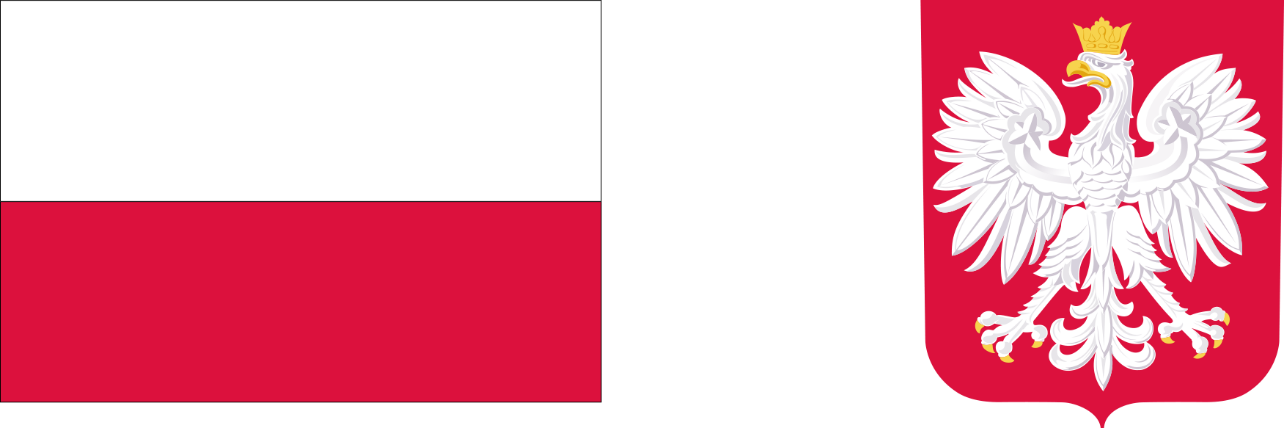 Projekt „Zagraniczna mobilność edukacyjna uczniów i kadry edukacji szkolnej” dofinansowany jest ze środków budżetu państwa oraz środków UE.Środki budżetu państwa – dotacja celowa:
19 787 472,84 PLNCałkowity budżet projektu:
 113 200 645,54 PLNNazwa zadania:Projekt „Zagraniczna mobilność edukacyjna uczniów i kadry edukacji szkolnej” realizowany jest w  I osi priorytetowej: Umiejętności, Działanie 1.7 „Mobilność ponadnarodowa”, w ramach programu Fundusze Europejskie dla Rozwoju Społecznego 2021-2027 (FERS) współfinansowanego ze środków Europejskiego Funduszu Społecznego Plus, na zasadach programu Erasmus+.W ramach niniejszego projektu dofinansowanie otrzymują instytucje edukacyjne z terenu całej Polski, których wnioski przeszły pozytywnie procedurę selekcji – ocenę formalną i merytoryczną – w Akcji 1 programu E+ (Edukacja szkolna) konkurs 2022, 2023 2024 i zostały umieszczone na listach rezerwowych. Projekt „Zagraniczna mobilność edukacyjna uczniów i kadry edukacji szkolnej” umożliwia nabycie kompetencji kluczowych lub zawodowych u osób znajdujących się w niekorzystnej sytuacji tj. uczniów/uczennic szkół publicznych i niepublicznych, funkcjonujących w systemie edukacji zgodnie z ustawą Prawo oświatowe art. 2., oraz przedstawicieli/przedstawicielek kadry pedagogicznej (nauczycieli i pracowników pedagogicznych), poprzez udział w programach mobilności ponadnarodowej, realizowanych na zasadach Erasmus+. Dofinansowanie projektu obejmuje wsparcie w formie ryczałtu na pokrycie kosztów podróży, utrzymania uczestnika podczas pobytu zagranicznego, ewentualnej opłaty za uczestnictwo w kursie oraz wsparcia organizacyjnego (środki na przygotowanie do mobilności, zapewnienie bezpieczeństwa uczestnikom wyjazdów, upowszechnianie oraz inne koszty realizacji projektu). W przypadku uczestnictwa w wyjeździe zagranicznym osób z niepełnosprawnością możliwy jest udział osób towarzyszących.